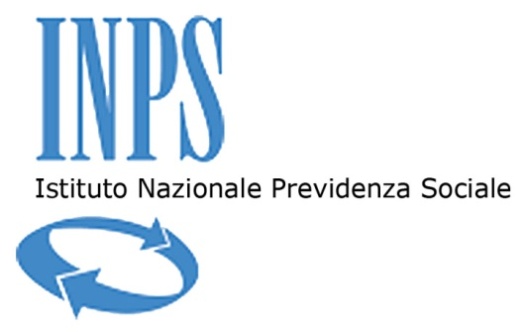 Modulo “DOMANDA PLUR.” predisposto per:Raggruppamento Temporaneo di concorrenti (art. 45 co.2 lett. d) D.Lgs 50/16)Consorzio ordinario di concorrenti (art. 45 co.2 lett. e) D.Lgs 50/16)Aggregazioni imprese aderenti a rete (art. 45 co.2 lett. f) D.Lgs 50/16)G.E.I.E. (art. 45 co.2 lett. g) D.Lgs 50/16)DOMANDA DI PARTECIPAZIONE PER OPERATORI ECONOMICI CONPLURISOGGETTIVA e DICHIARAZIONI (Da inserire nella Busta “A - Documentazione amministrativa”)Oggetto: Procedura aperta per l’appalto di sola esecuzione dei lavori di manutenzione straordinaria per opere edili ed impianti elettrici a rilevante complessità tecnica/ esecutiva s.i.o.s e di climatizzazione, da eseguire al piano 4° dello stabile di proprietà dell'Istituto Nazionale di Previdenza Sociale (I.N.P.S.) adibito a Sede Provinciale di Arezzo - Viale Luca Signorelli, n° 20 – 52100 Arezzo. CIG 6796613679(completare e barrare le caselle che interessano la sottoscrizione della domanda di partecipazionedeve avvenire comunque nei termini indicati nel Disciplinare e contenere quanto previsto nello stesso)DOMANDA DI PARTECIPAZIONEIl sottoscritto  ..................…................................................................................................................................ nato a   ................…...................................... il ....................... e residente in ………………………………..  in via ………………………………………………………………, CF ……………….……………………... in qualità di (barrare la casella di interesse)  :Rappresentante legaleProcuratore del legale rappresentante (giusta procura allegata alla presente in copia conforme all’originale rilasciata dal notaio)dell’IMPRESA Mandataria/Capogruppo/Organo Comune (per le Reti con organo comunecon potere di rappresentanza) ……………………………………………..…………..…………………….………………………………………………...……………………………...………………………………….con sede legale in …….......................................................................................................................................Il sottoscritto  ..................…................................................................................................................................ nato a   ................…...................................... il ....................... e residente in ………………………………..  in via ………………………………………………………………, CF ……………….……………………... in qualità di (barrare la casella di interesse)  :Rappresentante legaleProcuratore del legale rappresentante (giusta procura allegata alla presente in copia conforme all’originale rilasciata dal notaio)dell’IMPRESA Mandante/Consorziata/Membro della rete ……………………….…………………….………………………………………………………………………………………….………………………..con sede legale in …….......................................................................................................................................Il sottoscritto  ..................…................................................................................................................................ nato a   ................…...................................... il ....................... e residente in ………………………………..  in via ………………………………………………………………, CF ……………….……………………... in qualità di (barrare la casella di interesse)  :Rappresentante legaleProcuratore del legale rappresentante (giusta procura allegata alla presente in copia conforme all’originale rilasciata dal notaio)dell’IMPRESA Mandante/Consorziata/Membro della rete ……………………….…………………….………………………………………………………………………………………….………………………..con sede legale in …….......................................................................................................................................Il sottoscritto  ..................…................................................................................................................................ nato a   ................…...................................... il ....................... e residente in ………………………………..  in via ………………………………………………………………, CF ……………….……………………... in qualità di (barrare la casella di interesse)  :Rappresentante legaleProcuratore del legale rappresentante (giusta procura allegata alla presente in copia conforme all’originale rilasciata dal notaio)dell’IMPRESA Mandante/Consorziata/Membro della rete ……………………….…………………….………………………………………………………………………………………….………………………..con sede legale in …….......................................................................................................................................IN NOME E PER CONTO DELLE IMPRESE RISPETTIVAMENTE RAPPRESENTATE CHIEDE/ONO DI PARTECIPARE ALLA PROCEDURA SUINDICATAe, in conformità alle disposizioni del D.P.R. 28.12.2000, n. 445, articolo 47 in particolare, econsapevole delle sanzioni penali previste dall'articolo 76 dello stesso Decreto per le ipotesi di  falsità in atti e dichiarazioni mendaci ivi indicate,DICHIARA/DICHIARANO:1) di partecipare in forma di: (barrare le caselle pertinenti)  RAGGRUPPAMENTO TEMPORANEO DI IMPRESE di cui all’art 45 co.2 lett. d)D.Lgs 50/16costituendo 				costituitocomposto dalle imprese suindicate  CONSORZIO ORDINARIO DI CONCORRENTI di cui all’art 45 co.2 lett. e) D.LgsD.Lgs 50/16costituendo 				costituito  AGGREGAZIONE DI IMPRESE ADERENTI A CONTRATTO DI RETE di cui all’art. 45 co.2 lett. f) D.Lgs 50/16	dotata di un organo comune con potere di rappresentanza e di soggettività giuridica che concorre per le imprese sotto indicate (indicare denominazione e sede legale)……………………..………………………………………………………………………………….……………………..………………………………………………………………………………….e che l’organo comune è il seguente (indicare di seguito denominazione e sede legale)……………………..………………………………………………………………………………….dotata di un organo comune con potere di rappresentanza ma priva di soggettivitàgiuridica e che l’organo comune è il seguente (indicare di seguito denominazione esede legale) …………………..…………………….…..………..……………………………………	dotata di un organo comune privo del potere di rappresentanza o di rete sprovvista diorgano comune, ovvero, dotata di organo comune privo dei requisiti di qualificazionerichiesti per assumere la veste di mandataria che partecipa nella forma diraggruppamento:costituendo 				costituito  GEIE di cui all’art 45 co.2 lett. g) D.Lgs 50/16costituendo 				costituitocomposto dalle imprese suindicate2) che l’impresa Mandataria/Capogruppo e le quote di partecipazione ed esecuzione di ciascun partecipante alla gara sono quelle indicate nella tabella sottostante:3) (per i Raggruppamenti Temporanei o i Consorzi ordinari o i GEIE non ancora costituiti) di impegnarsi, in caso di aggiudicazione della gara, a conferire mandato collettivo speciale con rappresentanza o funzioni di capogruppo all’impresa Mandataria/Capogruppo suindicata la quale stipulerà il contratto in nome e per conto proprio e degli altri componenti ed ad uniformarsi alla disciplina vigente con riguardo alla propria tipologia soggettiva di raggruppamento temporaneo, consorzio o GEIE;4) (per le Aggregazioni di imprese aderenti al contratto di rete in caso di rete dotata di un organo comune privo del potere di rappresentanza o di rete sprovvista di organo comune, ovvero, di organo comune privo dei requisiti di qualificazione richiesti: (barrare la casella pertinente) (in caso di contratto di rete redatto con mera firma digitale non autenticata ai sensidell’art. 24 del D.Lgs 82/2005) di impegnarsi, in caso di aggiudicazione della gara, aconferire mandato collettivo speciale con rappresentanza o funzioni di capogruppo all’impresa Mandataria/Capogruppo suindicata la quale stipulerà il contratto in nome e per conto proprio e degli altri componenti ed ad uniformarsi alla disciplina vigente in materia con riguardo ai raggruppamenti temporanei;oppure (in caso di contratto di rete redatto per atto pubblico o scrittura privata autenticata,ovvero per atto firmato digitalmente a norma dell’art. 25 del D.Lgs 82/2005) di allegarecopia autentica del contratto di rete, redatto per atto pubblico o scrittura privata autenticata ovvero per atto firmato digitalmente a norma dell’art. 25 del D.Lgs 82/2005 nonché il mandato collettivo irrevocabile con rappresentanza conferito alla mandataria recante l’indicazione del soggetto designato quale mandatarioed ALLEGA: (barrare la casella che interessa)	(per i R.T.I. già costituiti) copia autentica del mandato collettivo irrevocabile conrappresentanza conferito alla mandataria per atto pubblico o scrittura privata autenticata con indicazione del soggetto designato quale mandatario;	(per i consorzi ordinari o GEIE già costituiti) atto costitutivo e statuto del consorzio oGEIE in copia autentica con indicazione del soggetto designato quale capogruppo;	(per aggregazioni di imprese aderenti al contratto di rete dotata di organo comune conpotere di rappresentanza e di soggettività giuridica)copia autentica del contratto di rete, redatto per atto pubblico o scrittura privataautenticata, ovvero per atto firmato digitalmente a norma dell’art. 25 del D.Lgs 82/2005 con indicazione dell’organo comune che agisce in rappresentanza della rete;	(per aggregazioni di imprese aderenti al contratto di rete dotata di organo comune conpotere di rappresentanza ma priva di soggettività giuridica) copia autentica del contratto di rete, redatto per atto pubblico o scrittura privata autenticata, ovvero per atto firmato digitalmente a norma dell’art. 25 del D.Lgs 82/2005 con il mandato collettivo irrevocabile con rappresentanza conferito alla impresa mandataria;5) che, ai fini dell’applicazione dell’art. 53 co. 5 lett. a) e dell’art. 29 del D.Lgs 50/2016 non ci sono informazioni fornite nell’ambito dell’offerta che costituiscano segreti tecnici o commerciali ed autorizza qualora un partecipante alla gara eserciti la facoltà di “accesso agli atti”, la stazione appaltante a rilasciare copia di tutta la documentazione presentata per la partecipazione alla gara(oppure )che, ai fini dell’applicazione dell’art. 53 co. 5 lett.a) e dell’art. 29 del Codice le parti dell’offerta costituenti segreto tecnico o commerciale sono le seguenti: ………..……………………………………………………………………………………………………………………………………………………………………………………………………………………………e ciò per le argomentazioni di seguito riportate: ………………………………………………………………………………………………………………………………………………………………………………………………………………………………………………………………che, pertanto, non autorizza, qualora un partecipante alla gara eserciti la facoltà di “accesso agli eventualmente la stazione appaltante a rilasciare copia delle offerte e delle giustificazioni che saranno richieste in sede di verifica delle offerte anomale, in quanto coperte da segreto tecnico/commerciale.6) di avere preso visione dei luoghi oggetto dei lavori e dichiara di avere riscontrato tutte le condizioni locali, nonché tutte le circostanze generali e particolari, nessuna esclusa ed eccettuata, che possono avere influito o influire sia sulla realizzazione dei lavori, sia sulla determinazione della propria offerta;7) di ritenere remunerativa l’offerta economica presentata per il presente affidamento in quanto per la sua formulazione ha preso atto e tenuto conto:a) delle condizioni contrattuali, di norme e prescrizioni dei contratti collettivi, delle leggi e dei regolamenti sulla tutela, protezione, assicurazione, assistenza e sicurezza fisica dei lavoratori comunque presenti in cantiere o nei luoghi dove devono essere realizzate le opere e/o i lavori.b) di tutte le circostanze generali, particolari e locali, nessuna esclusa ed eccettuata, che possono avere influito o influire sia sulla realizzazione dei lavori, sia sulla determinazione della propria offerta;8) di accettare di eseguire l’appalto a tutte le condizioni di capitolato senza condizione o riserva alcuna;9) di accettare senza condizione o riserva alcuna tutte le norme e disposizioni contenute nella documentazione di gara di cui alle premesse del disciplinare di gara;10) 	attesta di essere informato, ai sensi e per gli effetti del decreto legislativo 30 giugno 2003, n. 196, che i dati personali raccolti saranno trattati, anche con strumenti informatici, esclusivamente nell’ambito del procedimento per il quale la dichiarazione viene resa eDICHIARAcon riferimento alla rispettiva impresa rappresentata(ripetere le dichiarazioni dei punti 12 e 14 che seguono per ciascuno dei soggetti raggruppati oconsorziati partecipanti alla procedura suindicata)11)   	che l’impresa ha domicilio fiscale in ……………………………………………………….codice fiscale ……………………………… partita IVA …………………….……………..indirizzo di posta elettronica certificata (in stampatello) ……………………………….. che autorizza ad ogni effetto di legge per il ricevimento di tutte le comunicazioni inerenti alla suindicata procedura;12)   che l’impresa ha le seguenti posizioni:INPS numero matricola ……………………………….… Sede ……………...…………….INAIL numero codice …………………………..….......... Sede …...………...……….…….CASSA EDILE numero codice ………………………….. Sede .……………...……………13)   che l’Agenzia delle Entrate competente per territorio è ...………………………………………..;14) che l’impresa è iscritta nel registro delle imprese della Camera di Commercio di ……………………………….  per attività corrispondente ai lavori indicati in oggetto ed attesta i seguenti dati: che i dati identificativi (completare di seguito gli spazi pertinenti indicando nome, cognome, luogo e data di nascita, qualifica) dei soggetti attualmente in carica di cui all’art. 80 co. 3D.Lgs 50/2016 sono i seguenti (compilare la voce che interessa):numero di iscrizione Registro Imprese		.................…….……….................................................numero di iscrizione CCIAA (Registro Ditte)	........................................................................................data di iscrizione					............................................................................………durata della ditta/data termine			.................................................………………..............forma giuridica					.......................................................................…………numero di soci					.......…………………………………………………..CONSIGLIO DI AMMINISTRAZIONENumero componenti in carica			……………………………………………………….CONSIGLIO SINDACALENumero sindaci effettivi				……………………………………………………….Numero sindaci supplenti				……………………………………………………….TITOLARE DI CARICHE O QUALIFICHE:(barrare e completare il caso che ricorre)	Titolare e direttori tecnici se si tratta di impresa individuale, 	Tutti i soci e direttori tecnici se si tratta di società in nome collettivo, 		Soci accomandatari e  direttori tecnici se si tratta di società in accomandita semplice, 	Legale rappresentante, amministratori muniti di potere di rappresentanza, direttori tecnici, sindaci e soggetti che svolgono i compiti di vigilanza,  socio unico persona fisica ovvero  socio di maggioranza in caso di società con meno di quattro soci, se si tratta di Società di capitali, altri tipi di società o consorzio (S.p.A., S.a.p.A., S.r.l., S.r.l.s. ecc.)D I C H I A R Ache nell’anno antecedente la data di pubblicazione del bando di gara non vi sono stati soggetti cessati dalle cariche societarie indicate nell’art. 80 co. 3 del D.Lgs 50/2016 ovvero che i soggetti cessati dalle cariche societarie suindicate nell’anno antecedente la data di pubblicazione del bando sono i seguenti: Indicare i dati relativi ai soggetti cessati dalla carica nell’anno antecedente la data di pubblicazione del bando di gara:  Titolare e direttori tecnici se si tratta di impresa individuale, tutti i soci e direttori tecnici se si tratta di società in nome collettivo, soci accomandatari e  direttori tecnici se si tratta di società in accomandita semplice, legale rappresentante, amministratori muniti di potere di rappresentanza, direttori tecnici, sindaci e soggetti che svolgono i compiti di vigilanza,  socio unico persona fisica ovvero  socio di maggioranza in caso di società con meno di quattro soci, se si tratta di Società di capitali, altri tipi di società o consorzio (S.p.A., S.a.p.A., S.r.l., S.r.l.s. ecc.).16) 	nel caso in cui la garanzia provvisoria venga prestata in misura ridotta, barrare di seguito la/le casella/e pertinente/i e completare ovvero produrre copia conforme della sotto indicata certificazione) che l’operatore economico, ai sensi dell’art.93 co. 7 del D.Lgs. n. 50/2016, possiede:	la certificazione del sistema di qualità conforme alle norme europee della serie UNI CEIISO9000 in corso di validità come da certificato n. ………………rilasciato da Organismoaccreditato/riconosciuto …………………...…………. con scadenza ...……………………;	la registrazione al sistema comunitario di ecogestione e audit (EMAS), ai sensi delregolamento (CE) n. 1221/2009 del Parlamento europeo e del Consiglio, del 25 novembre 2009 – n. di registrazione ……………...…. con scadenza ..……………………..;	la certificazione ambientale ai sensi della norma UNI ENISO14001 come da certificato n. ……………………… con scadenza………………………;	un inventario di gas ad effetto serra sviluppato ai sensi della norma UNI EN ISO 14064-1 come risulta da ………………………………………………………;	un'impronta climatica (carbon footprint) di prodotto ai sensi della norma UNI ISO/TS14067 come risulta da …………………..…………………………….……………………….   Luogo e data								Firma_______________							___________________   Luogo e data								Firma_______________							___________________   Luogo e data								Firma_______________							___________________   Luogo e data								Firma_______________							___________________N.B. Allegare copia fotostatica di un documento di identità in corso di validità delsottoscrittore.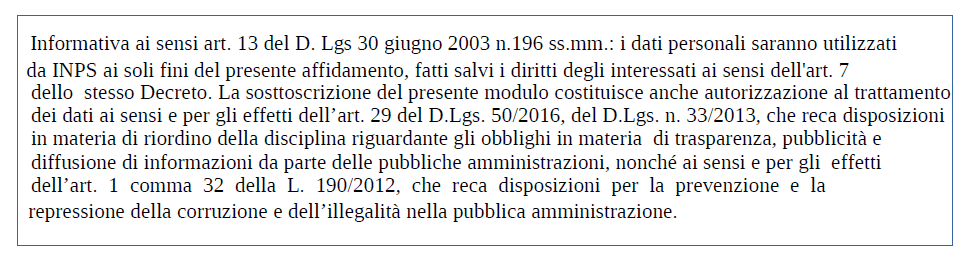 DENOMINAZIONEQUOTA PARTECIPAZIONEQUOTA ESECUZIONEMandataria / Capogruppoaltro partecipantealtro partecipantealtro partecipanteCognome e NomeData di nascitaLuogo di nascitaCodice FiscaleInizio validità della caricaCarica ricopertaCognome e NomeData di nascitaLuogo di nascitaCodice FiscaleInizio validità della caricaCarica ricopertaCognome e NomeData di nascitaLuogo di nascitaCodice FiscaleInizio validità della caricaCarica ricopertaCognome e NomeData di nascitaLuogo di nascitaCodice FiscaleInizio validità della caricaCarica ricopertaCognome e NomeData di nascitaLuogo di nascitaCodice FiscaleInizio validità della caricaCarica ricoperta